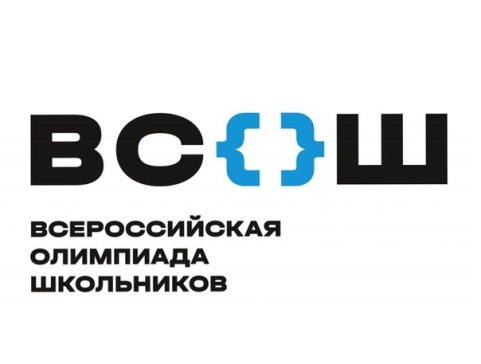 ШКОЛЬНЫЙ ЭТАПВСЕРОССИЙСКОЙ ОЛИМПИАДЫ ШКОЛЬНИКОВПО ГЕОГРАФИИ2021/2022 учебный годШкольный этап ВсОШ по географии пройдет 21 сентября. Начало олимпиады – 8.30,  кабинеты 21,22Класс Продолжительность Максимальный балл5 класс60 минут1006 класс60 минут1007 класс60 минут648 класс60 минут359 класс90 минут3910 класс120 минут6911 класс120 минут94